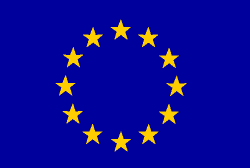 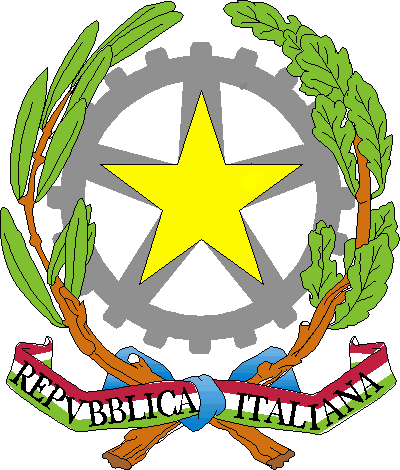 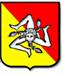 REPUBBLICA ITALIANA - REGIONE SICILIANADistretto XIXIV ISTITUTO COMPRENSIVO STATALE “GALILEO GALILEI”95024 ACIREALE  CT - Via M. Arcidiacono, 2 - Tel.  095.7634300 - Tel./Fax 095.60478                             C.F. 90050120873   E-mail: CTIC8AV003@istruzione.it  CTIC8AV003  CTMM8AV014DICHIARAZIONE  SOSTITUTIVA  DI  CERTIFICAZIONE( art. 2 della legge 4 gennaio 1968, n. 15, art.3, comma .15 marzo 1997 n. 127, art.1, Dpr 20 ottobre 1998 n. 403-)(art.46 D.P.R. 445 del 28/12/2000)Il/la  sottoscritto/a  ______________________________________________________________________nato/a a ______________________________________________________  il _____________________ ,residente a _________________________ via  _____________________________________n° ________,in servizio c/o codesta Istituzione Scolastica  in qualità di _______________________________________ a tempo ______________________________ ,consapevole che in caso di falsa dichiarazione verranno applicate le sanzioni previste dal codice penale, che comporta inoltre la decadenza dal beneficio ottenuto sulla base della dichiarazione non veritieraD  I  C  H  I  A  R  Adi   aver usufruito   -    voler usufruire di _______________   giorno/i di permesso retribuito  (ai sensi dell’art. 15 c. 2 del CCNL 2006/2009)  dal ___________ al ___________per motivi  ____________________________________________________________________________________________________________________________________________________________________________ lì, ______________	                                      	 IL/ 						        		    _____________________________